  Об утверждении Порядка формирования, утверждения и ведения планов закупок товаров, работ, услуг для обеспечения нужд Богатыревского сельского поселения Цивильского района Чувашской РеспубликиВ соответствии с Федеральным законом от 05.04.2013 № 44-ФЗ «О контрактной системе в сфере закупок товаров, работ, услуг для обеспечения государственных и муниципальных нужд», постановлением Правительства Российской Федерации от 21 ноября . № 1043 «О требованиях к формированию, утверждению и ведению планов закупок товаров, работ, услуг для обеспечения нужд субъекта Российской Федерации и муниципальных нужд, а также требованиях к форме планов закупок товаров, работ, услуг» администрация Богатыревского сельского поселения Цивильского районаП О С Т А Н О В Л Я Е Т:1. Утвердить прилагаемый Порядок формирования, утверждения и ведения планов закупок товаров, работ, услуг для обеспечения нужд Богатыревского сельского поселения Цивильского района Чувашской Республики согласно приложению к настоящему постановлению.2. Настоящее постановление вступает в силу  после его  официального опубликования (обнародования) в периодическом печатном издании « Вестник Богатыревского сельского поселения ».Глава администрации Богатыреваского сельского поселения			                А.В.Лаврентьев                                         	          Приложение к постановлению администрации Богатыревского сельского поселения Цивильского района от 11.11.2019 № 70П О Р Я Д О Кформирования, утверждения и ведения планов 
закупок товаров, работ, услуг для обеспечения нужд Богатыревского сельского поселения Цивильского района
Чувашской Республики1. Настоящий Порядок разработан в соответствии со статьей 17 Федерального закона «О контрактной системе в сфере закупок товаров, работ, услуг для обеспечения государственных и муниципальных нужд» (далее – Федеральный закон), постановлением Правительства Российской Федерации от 21 ноября . № 1043 «О требованиях к формированию, утверждению и ведению планов закупок товаров, работ, услуг для обеспечения нужд субъекта Российской Федерации и муниципальных нужд, а также требованиях к форме планов закупок товаров, работ, услуг» и устанавливает процедуру формирования, утверждения и ведения планов закупок товаров, работ, услуг для обеспечения нужд Богатыревского сельского поселения Цивильского района Чувашской Республики (далее также – закупки).2. Планы закупок формируются и утверждаются в течение 10 рабочих дней:а) муниципальными заказчиками, действующими от имени Богатыревского сельского поселения Цивильского района Чувашской Республики (далее –муниципальные заказчики) после доведения до соответствующего муниципального заказчика объема прав в денежном выражении на принятие и (или) исполнение обязательств в соответствии с бюджетным законодательством Российской Федерации;б) муниципальными бюджетными учреждениями, созданными Богатыревским сельским поселением Цивильского района Чувашской Республики, за исключением закупок, осуществляемых в соответствии с частями 2 и 6 статьи 15 Федерального закона, после утверждения планов финансово-хозяйственной деятельности;б.1) муниципальными унитарными предприятиями, за исключением закупок, осуществляемых в соответствии с частями 2.1 и 6 статьи 15 Федерального закона, со дня утверждения планов финансово-хозяйственной деятельности;в) муниципальными автономными учреждениями Богатыревского сельского поселения Цивильского района Чувашской Республики, муниципальными унитарными предприятиями Богатыревского сельского поселения Цивильского района Чувашской Республики в случае, предусмотренном частью 4 статьи 15 Федерального закона, -после заключения соглашений о предоставлении субсидий на осуществление капитальных вложений в объекты капитального строительства муниципальной собственности или приобретение объектов недвижимого имущества в муниципальную собственность Богатыревского сельского поселения Цивильского района Чувашской Республики (далее – субсидии на осуществление капитальных вложений). При этом в план закупок включаются только закупки, которые планируется осуществлять за счет субсидий на осуществление капитальных вложений;г) бюджетными, автономными учреждениями Богатыревского сельского поселения Цивильского района Чувашской Республики, муниципальными унитарными предприятиями Богатыревского сельского поселения Цивильского района Чувашской Республики, осуществляющими закупки в рамках переданных им органами местного самоуправления полномочий муниципального заказчика по заключению и исполнению от имени Богатыревского сельского поселения  Цивильского района Чувашской Республики муниципальных контрактов, в случаях, предусмотренных частью 6 статьи 15 Федерального закона, - со дня доведения на соответствующий лицевой счет по переданным полномочиям объема прав в денежном выражении на принятие и (или) исполнение обязательств в соответствии с бюджетным законодательством Российской Федерации. 3. Планы закупок для обеспечения нужд Богатыревского сельского поселения Цивильского района Чувашской Республики формируются лицами, указанными в пункте 2 настоящего Порядка, на очередной финансовый год и плановый период с учетом следующих положений:а) муниципальные заказчики в сроки, установленные главным распорядителем средств местного бюджета Богатыревского сельского поселения Цивильского района Чувашской Республики:формируют планы закупок, исходя из целей осуществления закупок, определенных с учетом положений статьи 13 Федерального закона, и представляют их не позднее 1 сентября текущего года главному распорядителю средств местного бюджета Богатыревского сельского поселения Цивильского района Чувашской Республики для формирования на их основании в соответствии с бюджетным законодательством Российской Федерации обоснований бюджетных ассигнований на осуществление закупок;корректируют при необходимости по согласованию с главным распорядителем средств местного бюджета Богатыревского сельского поселения Цивильского района Чувашской Республики сформированные планы закупок в процессе составления проекта решения Собрания депутатов Богатыревского сельского поселения Цивильского района «О бюджете Богатыревского сельского поселения  Цивильского района Чувашской Республики на очередной финансовой год и плановый период» (далее – Бюджет), но не позднее 1 октября текущего финансового года;при необходимости уточняют сформированные планы закупок, после их уточнения и доведения до муниципального заказчика объема прав в денежном выражении на принятие и (или) исполнение обязательств в соответствии с бюджетным законодательством Российской Федерации в течение 10 рабочих дней утверждают сформированные планы закупок и уведомляют об этом главного распорядителя;б) учреждения, указанные в подпункте «б» пункта 2 настоящего Порядка, в сроки, установленные органами, осуществляющими функции и полномочия учредителей, не позднее сроков, установленных администрацией Богатыревского сельского поселения Цивильского района Чувашской Республики:формируют планы закупок при планировании в соответствии с законодательством Российской Федерации их финансово-хозяйственной деятельности;корректируют при необходимости по согласованию с органами, осуществляющими функции и полномочия их учредителя, планы закупок в процессе составления проектов планов их финансово-хозяйственной деятельности и представления в соответствии с бюджетным законодательством Российской Федерации обоснований бюджетных ассигнований;при необходимости уточняют планы закупок, после их уточнения и утверждения планов финансово-хозяйственной деятельности утверждают в сроки, установленные пунктом 2 настоящего документа, сформированные планы закупок и уведомляют об этом орган, осуществляющий функции и полномочия их учредителя;б.1) муниципальные унитарные предприятия, указанные в подпункте "б.1" пункта 2 настоящего документа:формируют планы закупок при планировании в соответствии с законодательством Российской Федерации их финансово-хозяйственной деятельности и представляют их органам, осуществляющим полномочия собственника имущества в отношении предприятия, в установленные ими сроки;уточняют при необходимости планы закупок, после их уточнения и утверждения плана (программы) финансово-хозяйственной деятельности предприятия утверждают в сроки, установленные пунктом 2 настоящего документа, планы закупок;в) юридические лица, указанные в подпункте "в" пункта 2 настоящего документа:формируют планы закупок в сроки, установленные главным распорядителем, не позднее сроков, установленных администрацией Богатыревского сельского поселения Цивильского района Чувашской Республики, после принятия решений (согласования проектов решений) о предоставлении субсидий на осуществление капитальных вложений;уточняют при необходимости планы закупок, после их уточнения и заключения соглашений о предоставлении субсидий на осуществление капитальных вложений утверждают в сроки, установленные пунктом 2 настоящего документа, планы закупок;г) юридические лица, указанные в подпункте "г" пункта 2 настоящего документа:формируют планы закупок в сроки, установленные главным распорядителем, не позднее сроков, установленных администрацией Богатыревского сельского поселения Цивильского района Чувашской Республики, после принятия решений (согласования проектов решений) о подготовке и реализации бюджетных инвестиций в объекты капитального строительства муниципальной собственности или приобретении объектов недвижимого имущества в муниципальную собственность Богатыревского сельского поселения Цивильского района Чувашской Республики;уточняют при необходимости планы закупок, после их уточнения и доведения на соответствующий лицевой счет по переданным полномочиям объема прав в денежном выражении на принятие и (или) исполнение обязательств в соответствии с бюджетным законодательством Российской Федерации утверждают в сроки, установленные пунктом 2 настоящего документа, планы закупок.4. План закупок на очередной финансовый год и плановый период разрабатывается путем изменения параметров планового периода утвержденного плана закупок и добавления к ним параметров 2-го года планового периода.5. Планы закупок формируются на срок, на который составляется правовой акт Собрания депутатов  Богатыревского сельского поселения  Цивильского района Чувашской Республики о местном бюджете.6. В планы закупок муниципальных заказчиков в соответствии с бюджетным законодательством Российской Федерации, а также в планы закупок юридических лиц, указанных в подпунктах "б", "б.1" и "в" пункта 2 настоящего документа, включается информация о закупках, осуществление которых планируется по истечении планового периода. В этом случае информация вносится в планы закупок на весь срок планируемых закупок с учетом особенностей, установленных настоящим Порядком.7. Лица, указанные в пункте 2 настоящего Порядка, ведут планы закупок в соответствии с положениями Федерального закона и постановления Правительства Российской Федерации от 21 ноября . № 1043 «О требованиях к формированию, утверждению и ведению планов закупок товаров, работ, услуг для обеспечения нужд субъекта Российской Федерации и муниципальных нужд, а также требованиях к форме планов закупок товаров, работ, услуг». Основаниями для внесения изменений в утвержденные планы закупок в случаях необходимости являются:а) приведение планов закупок в соответствие с утвержденными изменениями целей осуществления закупок, определенных с учетом положений статьи 13 Федерального закона и установленных в соответствии со статьей 19 Федерального закона требований к закупаемым товарам, работам, услугам (в том числе предельной цены товаров, работ, услуг) и нормативных затрат на обеспечение функций муниципальных органов и подведомственных им казенных учреждений;б) приведение планов закупок в соответствие с законами Чувашской Республики о внесении изменений в законы Чувашской Республики о республиканском бюджете Чувашской Республики на текущий финансовый год (текущий финансовый год и плановый период), и муниципальными правовыми актами о внесении изменений в муниципальные правовые акты о местном бюджете на текущий финансовый год (текущий финансовый год и плановый период);в) реализация федеральных законов, решений, поручений, указаний Президента Российской Федерации, решений, поручений Правительства Российской Федерации, законов Чувашской Республики, решений, поручений высших исполнительных органов государственной власти Чувашской Республики, муниципальных правовых актов, которые приняты после утверждения планов закупок и не приводят к изменению объема бюджетных ассигнований, утвержденных законом (решением) о бюджете;г) реализация решения, принятого муниципальным заказчиком или юридическим лицом по итогам обязательного общественного обсуждения закупок;д) использование в соответствии с законодательством Российской Федерации экономии, полученной при осуществлении закупок;е) выдача предписания органами контроля, определенными статьей 99 Федерального закона, в том числе об аннулировании процедуры определения поставщиков (подрядчиков, исполнителей);з) изменение сроков и (или) периодичности приобретения товаров, выполнения работ, оказания услуг;и) возникновение иных существенных обстоятельств, предвидеть которые на дату утверждения плана закупок было невозможно. 9. В план закупок включается информация о закупках, извещение об осуществлении которых планируется разместить либо приглашение принять участие в определении поставщика (подрядчика, исполнителя) которых планируется направить в установленных Федеральным законом случаях в очередном финансовом году и (или) плановом периоде, а также информация о закупках у единственного поставщика (подрядчика, исполнителя), контракты с которым планируются к заключению в течение указанного периода.10. Формирование, утверждение и ведение планов закупок юридическими лицами, указанными в подпункте "г" пункта 2 настоящего документа, осуществляются от лица соответствующих органов местного самоуправления, передавших этим лицам полномочия муниципального заказчика.Администрация Богатыревского сельского поселения направляет для проведения правовой, антикоррупционной экспертизы проект нормативного правового акта – постановления администрации Богатыревского сельского поселения «Об утверждении размера должностного оклада военно-учетного работника Богатыревского сельского поселения».Глава администрации Богатыревскогосельского поселения                                                                   А.В.ЛаврентьевЧӐВАШ  РЕСПУБЛИКИÇĚРПӲ РАЙОНӖ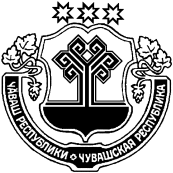 ЧУВАШСКАЯ РЕСПУБЛИКА ЦИВИЛЬСКИЙ РАЙОН ПАТĂРЬЕЛ ЯЛ ПОСЕЛЕНИЙĚН АДМИНИСТРАЦИЙĚ ЙЫШĂНУ2019ç. чӳк уйăхĕн 11-мĕшĕ.№ 70Патӑрьел ялěАДМИНИСТРАЦИЯ БОГАТЫРЕВСКОГО СЕЛЬСКОГО ПОСЕЛЕНИЯ ПОСТАНОВЛЕНИЕ«11» ноября 2019 г.№70  село БогатыревоЧĂВАШ РЕСПУБЛИКИÇĔРПУ РАЙОНĚПАТĂРЪЕЛ ЯЛ ПОСЕЛЕНИЙĚН АДМИНИСТРАЦИЙĚ ЧУВАШСКАЯ РЕСПУБЛИКА ЦИВИЛЬСКИЙ РАЙОН АДМИНИСТРАЦИЯБОГАТЫРЕВСКОГО СЕЛЬСКОГО ПОСЕЛЕНИЯ 429922, Чувашская Республика, Цивильский  район, с. Богатырево, ул.Восточная, д. 3,тел.8(83545) 63-4-48,Е-mail: sao-bogat@zivil.cap.ru«_24_» октября 2019 г. №_265И.о.прокурора Цивильского районастаршему советнику юстиции А.М.Бабаеву